Identité de l’enfantNom : 	Prénom(s) :	Date de naissance : 	Ecole fréquentée en 2022/2023	Responsables légauxSituation familiale :	N° d’allocataire CAF : ---------------------------------------------------------------------------------------- l’allocataire est  le RL1     le RL2     N° de sécurité sociale assurant l’enfant : ----------------------------------------------------------------------- l’assuré est  le RL1     le RL2     N° et nom de mutuelle: -------------------------------------------------------------------------------------------  l’assuré est  le RL1    le RL2     Renseignements sur l’enfantVaccinations : joindre obligatoirement la copie du carnet de vaccinations.
          Si l’enfant n’est pas à jour de ses vaccins obligatoires, nous ne pourrons pas l’inscrire.Régime alimentaire autre qu’allergie   cocher votre choix repas classique     repas classique sans porc      repas sans viandeEn cas d’allergie alimentaire contacter le service pour la mise en place d’un PAI.Autres allergies, recommandations diverses :	 enfant en situation de handicap bénéficiaire de l'AEEH ou d'un PAI lié au handicap, joindre l’attestation de la CAF.Droit à l’image cocher votre choix J’autorise l’utilisation des photos ou vidéos de mon enfant prises dans le cadre des activités, sur les divers supports papiers et numériques de la Ville, pour l’année scolaire 2022/2023 Je refuse l’utilisation des photos ou vidéos de mon enfant prises dans le cadre des activités, sur les divers supports papiers et numériques de la Ville pour l’année scolaire 2022/2023Autres personnes à prévenir et autorisées à venir chercher l’enfant, Indiquer les renseignements pour la/les personne(s) que vous désignez et cocher la/les case(s) concernée(s) par votre autorisationInscriptions aux activités 
cocher selon vos besoins – vous pouvez inscrire annuellement certaines activités et mensuellement d’autres –OU Je compléterai les inscriptions directement depuis mon compte sur le portail famille, en respectant le délai 
    semaine 1 pour semaine 3 J’autorise mon enfant à quitter seul l’école à la fin des activités.L'intéressé est informé que les données recueillies feront l'objet d'un traitement automatisé défini par le décret n°2018-343 du 9 mai 2018 permettant la gestion des inscriptions aux activités périscolaires dans les écoles publiques de la ville et la tenue de statistiques pour la CAF dans le cadre du contrat passé avec la Ville. Ces données seront conservées pendant toute la période de scolarisation des enfants dans les écoles publiques de la commune et suivant leur obsolescence. Merci de cocher cette case pour l’acceptation de l’utilisation de vos données.     Sans celle-ci, nous ne pourrons traiter votre dossier.Nous avons pris connaissance du règlement, et autorisons le responsable des activités périscolaires à faire soigner notre enfant en cas de nécessité, et selon les prescriptions du médecin à faire pratiquer les interventions d’urgence, éventuellement sous anesthésie générale. Nous nous engageons à payer les frais qui en découlent.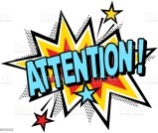 Les factures seront disponibles uniquement sur votre portail familleAucune facture ne sera envoyée par courrierNous certifions l’exactitude des renseignements indiqués sur ce dossier, y compris l’autorisation de soin et l’utilisation des renseignements par le Pôle Familles & Education.L’inscription de l’enfant vaut acceptation et respect du règlement intérieur des activités périscolaires.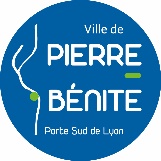 Pôle Familles & Education Dossier d’inscription aux activités
Péri-Scolaires 2022/2023Responsable Légal 1 (RL1) père  mère   autre, préciser : ----------------------------------Nom : -------------------------------------------------------------------Prénom : ----------------------------------------------------------------Adresse : ----------------------------------------------------------------Code postal : -----------------------------------------------------------Ville : --------------------------------------------------------------------Téléphone de domicile : ---------------------------------------------Portable : ---------------------------------------------------------------Téléphone professionnel : -------------------------------------------Nom de l’employeur : ------------------------------------------------Adresse mail : en majuscule______________________________@________________Responsable Légal 2 (RL2) père  mère   autre, préciser : ----------------------------------Nom : ------------------------------------------------------------------Prénom : ----------------------------------------------------------------Adresse : ----------------------------------------------------------------Code postal : -----------------------------------------------------------Ville : --------------------------------------------------------------------Téléphone de domicile : ---------------------------------------------Portable : ---------------------------------------------------------------Téléphone professionnel : -------------------------------------------Nom de l’employeur : ------------------------------------------------Adresse mail : en majuscule______________________________@________________Nom, prénom, téléphone A prévenirAutorisée à venir chercher l’enfantActivitéInscriptions annuellesIndiquer le/les jours choisi(s)A partir du 
préciser la date où votre enfant commencera l’activitéGarderie du matin lundi    mardi   jeudi   vendrediRestauration lundi    mardi   jeudi   vendrediTemps libre animé court, départ à 17h15 lundi    mardi   jeudi   vendrediTemps libre animé long, départ à 17h45 lundi    mardi   jeudi   vendrediGarderie du soir lundi    mardi   jeudi   vendrediDate et signatures des responsables légaux Pièces jointes obligatoirement Copie des vaccinations Justificatif de domicile Attestation d’employeur Quotient CAF Livret de familleRéservé au Pôle Familles & Education 